ANEXO 1SOLICITUD DE COTIZACIONES DPYT 33-2022SUMINISTRO DE LTO-7 + LABELS, discos xdcam Y DISCO DUROS EXTERNOS, PARA contenidos FINANCIADOS CON RECURSOS DEL FUTICPREGUNTAS Y RESPUESTAS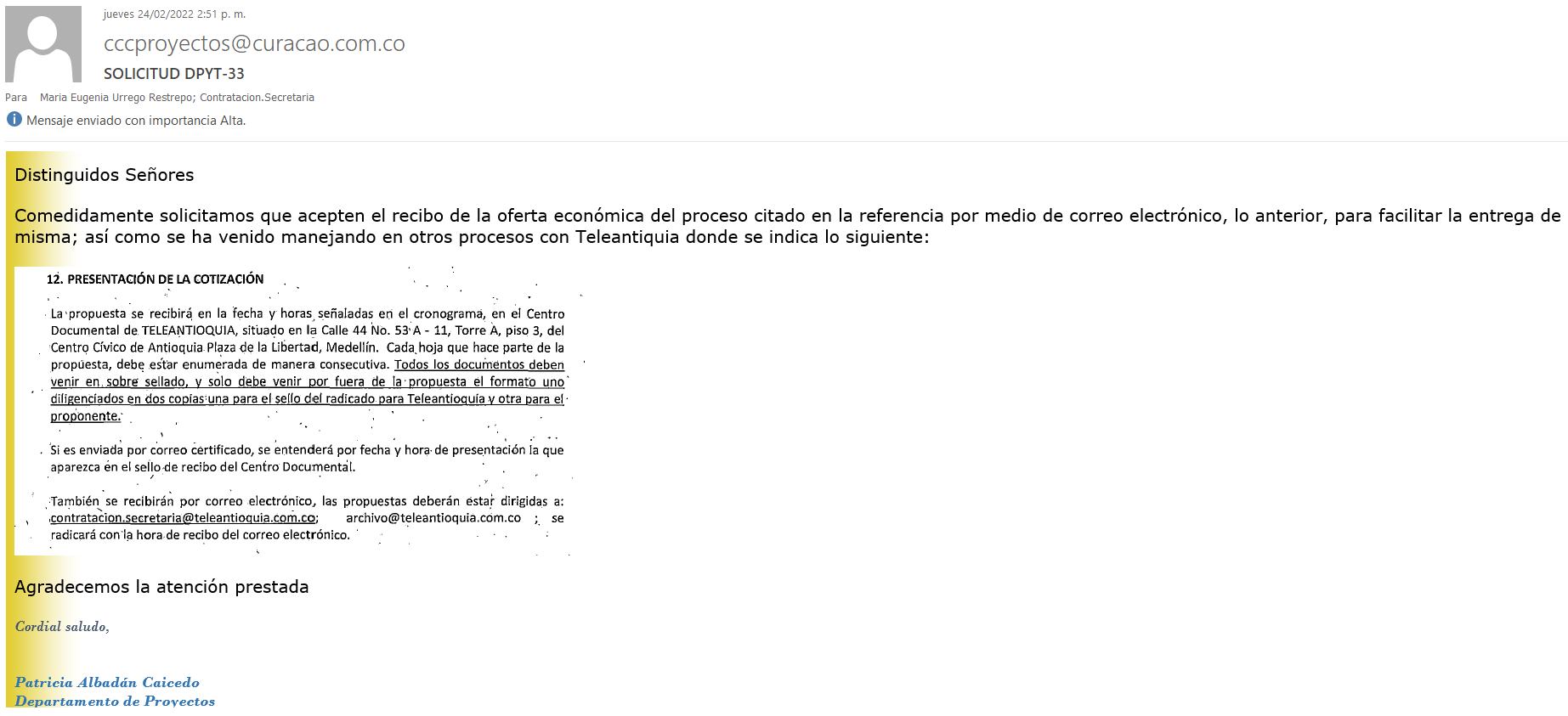 Respuesta:Lastimosamente no se recibe por correo.